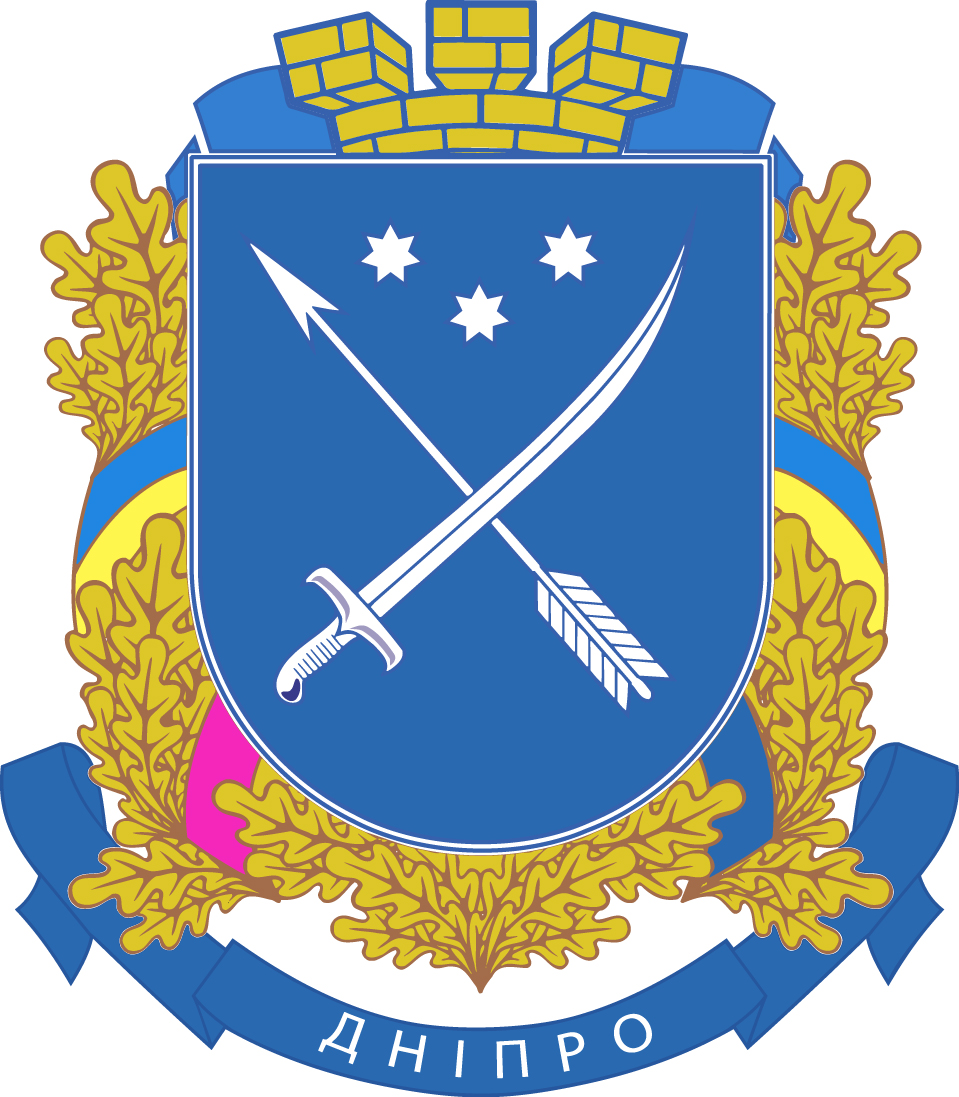 КОМУНАЛЬНЕ  ПІДПРИЄМСТВО“ОЗДОРОВЛЕННЯ  ТА  ВІДПОЧИНОК”дніпровської  міської  радиОБРУНТУВАННЯ ТЕХНІЧНИХ ТА ЯКІСНИХ ХАРАКТЕРИСТИК ПРЕДМЕТА ЗАКУПІВЛІ, РОЗМІРУ БЮДЖЕТНОГО ПРИЗНАЧЕННЯ, ОЧІКУВАНОЇ ВАРТОСТІ ПРЕДМЕТА ЗАКУПІВЛІЗакупівля: Комплексне харчування мешканців м. Дніпро пенсійного віку під час проведення заїздів (Ідентифікатор закупівлі UA-2021-01-20-004227-c)Закупівля проводиться відповідно до положень абз.5 п. 3 ч. 2 ст. 40 Закону України «Про публічні закупівлі». Закупівля оголошена 20.01.2021. Процедура закупівлі - переговорна процедура (скорочена). Вид предмету закупівлі: закупівля послуг. Очікувана вартість закупівлі -756000,00 грн.Бюджетне призначення згідно з Програмою економічного і соціального розвитку міста на 2021 рік, затвердженою рішенням міської ради від 16.12.2020 № 15/1-2 щодо фінансування міських цільових програм, зокрема, Комплексної програми соціального захисту мешканців міста Дніпра на 2017 – 2021 рр. від 15.02.2017 № 17/18  (зі змінами).Очікувана вартість предмета даної закупівлі розрахована згідно з вимогами абз.5 п. 3 ч. 2 ст. 40 Закону України «Про публічні закупівлі», в обсязі, що не перевищує 20 відсотків від очікуваної вартості тендера, що оскаржується.пр. Д. Яворницького, 64-В,   м. Дніпро,   49000,   код ЄДРПОУ 40909288е-mail: kp.ozdorovlennya@gmail.com